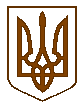 УКРАЇНАБілокриницька   сільська   радаРівненського   району    Рівненської    області(двадцять друга  позачергова сесія сьомого скликання)РІШЕННЯвід  17  листопада  2017 року                                                                № 638Про затвердження проекту землеустрою та передачу земельної ділянки у приватну власність громадянці Шевчук Наталії Володимирівні	Розглянувши проект землеустрою щодо відведення земельної ділянки у приватну власність гр. Шевчук Н.В. для ведення особистого селянського господарства   та керуючись пунктом 34 частини першої статті 26 Закону України “ Про місцеве самоврядування в Україні ”, статей 20, 118, 121, 125, 126, Земельного кодексу України, за погодження земельної комісії , сесія Білокриницької сільської радиВ И Р І Ш И Л А:Затвердити проект землеустрою щодо відведення земельної ділянки (кадастровий номер: 5624680700:02:008:0165) у приватну власність гр. Шевчук Наталії Володимирівні для ведення особистого селянського господарства  за адресою Рівненська область Рівненський район с. Біла Криниця.Передати гр. Шевчук Наталії Володимирівні у приватну власність земельну ділянку площею 0,1100 га за рахунок земель запасу сільськогосподарського призначення  розташованої у межах с.Біла Криниця на території Білокриницької сільської ради Рівненського району Рівненської області для ведення особистого селянського господарства.Гр. Шевчук Наталії Володимирівні право приватної власності на земельну ділянку посвідчити в порядку, визначеному законодавством. Контроль за виконанням даного рішення покласти на земельну комісію сільської ради.Сільський голова                                                                                  Т. ГончарукПленарне засідання двадцять другої позачергової сесії Білокриницької сільської ради сьомого скликання17 листопада  2017 року
ВІДОМІСТЬдля поіменного голосування з питання:«Про затвердження проекту землеустроюта передачу земельної ділянки у приватну власністьгромадянці Шевчук Наталії Володимирівні»Голосували:    «за» - 	16	                          «проти» - 	0	                          «утримався» - 	0	                          «не голосував» - 	0	№з/пПрізвище, ім’я, по батьковіЗаПротиУтри-мавсяНе приймав участь в голосу-ванні1.Гончарук Тетяна Володимирівназа2.Галябар Роман Олександровичза3.Власюк Світлана Андріївназа4.Данилюк Наталія Василівназа5.Семенюк Марія Петрівназа6.Дем'янчук Віталій Григоровичза7.Зданевич Оксана Данилівнавідсутня8.Кисіль Тетяна Михайлівназа9.Панчук Ярослав Петровичвідсутній10.Ящук Оксана Костянтинівназа11.Целюк Тетяна Лонгінівнавідсутня12.Плетьонка Андрій Васильовичза13.Вовчик Юрій Анатолійовичвідсутній14.Дубіч Анатолі Миколайовичвідсутній15.Захожа Інна Анатоліївнавідсутня16.Морозюк Оксана Дмитрівназа17.Казмірчук Олена Юріївназа18.Денисюк Іван Миколайовичвідсутній19.Кравченко Алла Дмитрівназа20.Люльчик Валерій Федоровичза21.Клименко Тарас Володимировичза22.Ляшецька Надія Миколаївназа23.Ящук Олена АдамівназаВсього:Всього:16